5th Class Learning from Home Corrections – Miss MulhollandWeek 8th June – 12th JuneMaster Your Maths  Since the Master Your Maths work this week differs for everybody, please feel free to email me if you would like answers to the specific Week/Day or Tests you completed. I will try my best to get back to everybody. Don’t be shy! Busy at MathsPg. 148Q1a) radiusb) sectorc) circumferenced) arce) centref) diameterg) quadrant  Q2a) Falseb) Truec) Trued) True e) Falsef) Trueg) Falseh) FalsePg. 149Q1a) i) 12cm ii)58cm iii)76cmb) i) 4.5cm ii) 29cm iii) 6cm c) 44cmd) 6.5cme) 177cmQ2 and Q3Drawing circles with specific radii and diameters. Pg. 150Q1a) 12cm²b) 32cm²c)  4 cm²d) 28cm²Q3a) 4.5cmb) 6cmc) 6cm (count radius on both sides, to make diameter)d) i) 4cm² ii) 30cm² iii) 60cm²e)  18cmPg. 152Q3a) Ailwee Cavesb) ¼c) 1/8d) ¼e) 11 childrenPg. 153Q1a) 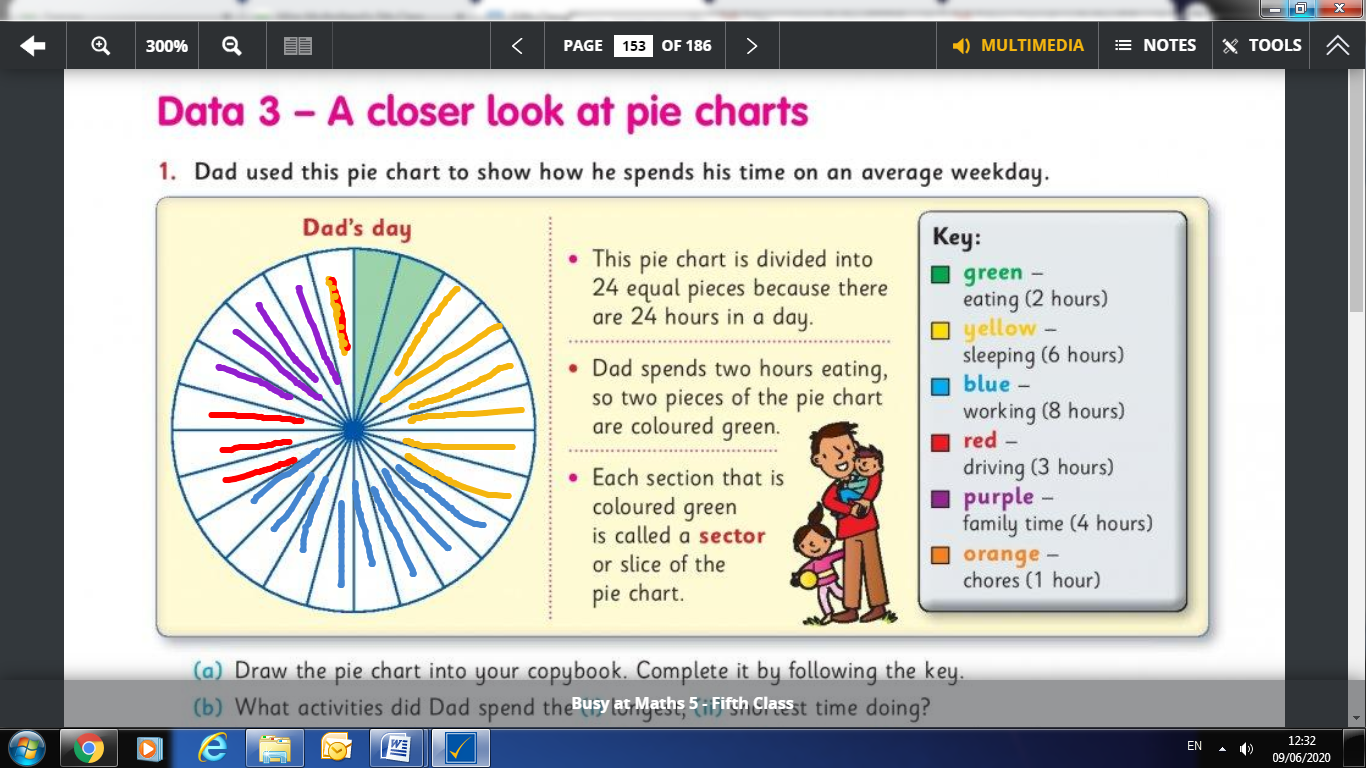 b) i) working ii) choresc) i) 8/24 = 1/3 ii) 6/24 = 1/4 iii) 1/24d) 12/24 = ½e) Use your calculator for this question if you would like – refer back to pg. 132 for help using your calculator i) 2/24 = 1/12 = 8.3% ii) 3/24 = 1/8 = 12.5% iii) 8/24 = 1/3 = 33.3%Q2Pg. 154Q1Q2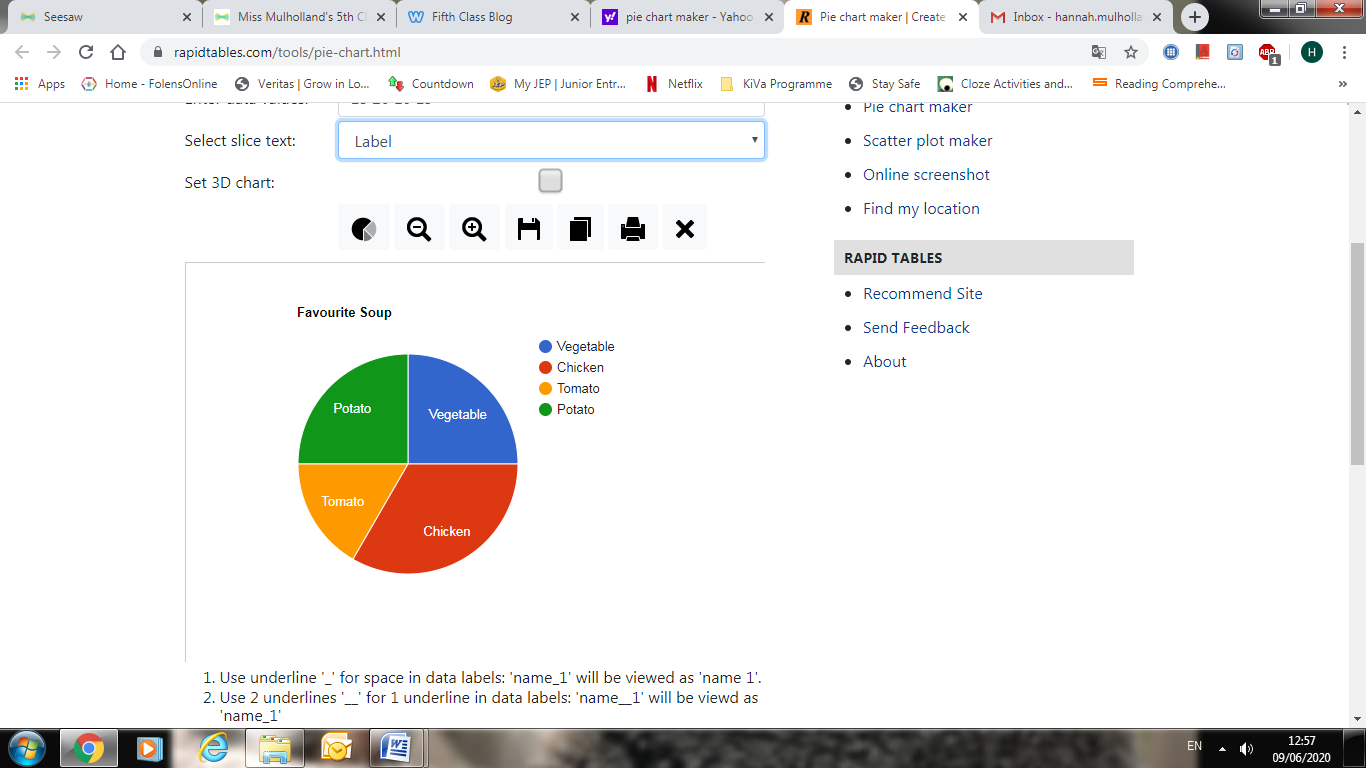 English Activity No. 2Up and Running Pg. 216B  - Your answers may be slightly different to mine, that’s okay 1. Eilmer of Malmesbury was injured by deciding to try flying for himself. He built wings, strapped them onto his hands and feet, and launched himself from the tower of Malmesbury Abbey. 2. Leonardo da Vinci’s designs were years ahead of their time, so there were no engines to give power to his proposed machines. 3. Da Vinci might have advsed Eilmer that strapping on a pair of winds and flapping your arms was sure to be a recipe for disaster! 4. A frenchman, Clément Ader and an Englishman Horatio Phillips, built an aircrafts that was powered by steam engines. 5. We know that the French were very interested in flight in the 1800’s as three French inventors attempted to fly in that century. 6. Both Phillips and Caproni’s inventions had many sets of wings. 7. The Americans did not use the Spruce Goose as it cost far too much money and took too long to build. 8. The Convair NB-36 had a nuclear reactor to power its engines. 9. The Convair NB-36 was always followed by another aeroplane in case the Convair NB-36 crashed. The other aeroplane would secure the area of the crash site and prevent anyone coming into contact with deadly radioactive wreckage. 10. Your own opinion!English Activity No. 3 Way With WordsPg. 81 – A1. Paul does push-ups to build up his muscles. 2. Molly Malone sold cockles and mussels. 1. The Lord of the Rings is a great story. 2. A bungalow is a single-storey building. 1. The pupils have their gym class in the hall. 2. The huskies has to haul the sledge over the ice. 1. The jockey held each rein tightly. 2. The Queen’s reign lasted forty years. 3. My thin jacket was no protection against the heavy rain. 1. The farmer will sow his crops in spring. 2. “I’ll have to sew up the holes in those nets,” said the fisherman. 1. That library book was due back on February 12th. 2. The grass glittered with dew in the early morning. Gaeilge Activity No. 3Abair Liom Lth. 1251. Tá an cluiche ar siúl i bPáirc an Chrócaigh. 2. Beidh Áth Cliath agus Loch Gorman ag imirt. 3. Beidh an cluiche ar siúl ar an 16ú lá de mhí Aibreán.4. Tá €30 an praghas atá ar an ticéad. 5. Tá an suíochán seo suite i ró K, suíchán 6. 6. Tá www.gaa.ie luaite ar an ticéad. 7. Téann siad isteach ar Ascaill Sa Séamus agus geataí A agus B. 8. Tá iománaíocht i gceist. 9. Is cluiche mór é, mar is cluiche ceannais é!ActivityEatingSleepingWorkingDrivingFamily TimeChoresTime in Hours268341Fraction1/126/24 = ¼8/24 = 1/33/24 = 1/84/24 = 1/61/24Degrees30°90°120°45°60°15°SoupVegetableChickenTomatoPotato and LeekVotes15201015Fraction¼1/31/6¼ Degrees90°120°60°90°